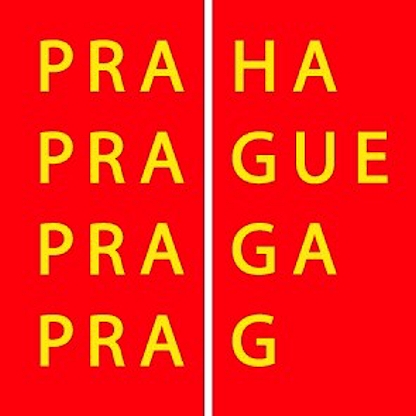 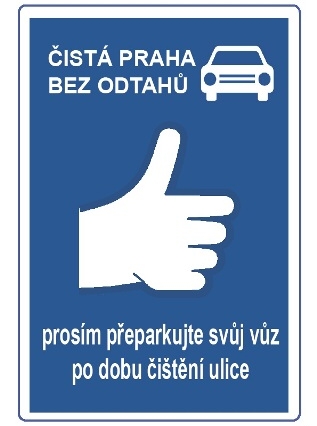 Čistá Praha bez odtahu – Respektujme Pražany. Respektujme Prahu.Vážení Pražané,Hl. m. Praha vás žádá o spolupráci při pravidelném blokovém čištění ulic. Na plánovaný den čištění prosím přeparkujte svůj vůz mimo zónu čištění. Pomůžete nám tím udržovat ulice čisté a uklizené.  Vyjdete vstříc sobě i svým sousedům.O termínu blokového čištění ve vašem okolí se dozvíte prostřednictvím dopravního značení omezujícího stání vozidel, které bude provedeno nejméně týden před dnem dočasného zákazu stání.V případě, že bude vaše vozidlo po dobu čištění stát v zóně zákazu stání, nedojde k jeho odtažení. Ovšem vystavujete se riziku udělení blokové pokuty a zároveň znemožníte kvalitní vyčištění dané ulice. Vyjděte vstříc svému městu i svým sousedům. Pomožte nám vyčistit Prahu tím, že v den blokového čištění ulice přeparkujete svůj vůz. Děkujeme.Dne 2. 4. 2011 probíhá blokové čištění ulic. Vaše vozidlo se nachází v zóně zákazu stání. V případě opakování přestupku bude uložena bloková pokuta.